INDICAÇÃO Nº 595/2017Sugere ao Poder Executivo Municipal e a CPFL - Companhia Paulista de Força e Luz, que faça estudos sobre a substituição de poste de madeira, por poste de concreto, localizado na Rua Barão de Mauá próximo aos nº 264, 510, 690 e 716, no Bairro Jardim Batagin.Excelentíssimo Senhor Prefeito Municipal, Nos termos do Art. 108 do Regimento Interno desta Casa de Leis, dirijo-me a Vossa Excelência para sugerir que, por intermédio do Setor competente, que sejam realizados estudos sobre a substituição de poste de madeira, por poste de concreto, localizado na Rua Barão de Mauá próximo aos nº 264, 510, 690 e 716, no Bairro Jardim Batagin, neste município.Justificativa:Conforme visita realizada “in loco”, este vereador pôde constatar que a substituição de poste se faz necessária, pois, a madeira se encontra comprometida, colocando em risco os munícipes que residem nas proximidades.Plenário “Dr. Tancredo Neves”, em 20 de Janeiro de 2.017.FELIPE SANCHES-Vereador-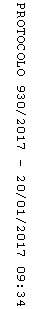 